

Tilahun Ayanou[21:01 ET]: Recap Unit 1: resource scarcity force to make economic choice
 
Tilahun Ayanou[21:01 ET]: choices are based opportunity cost: tradeoff

Tilahun Ayanou[21:02 ET]: Unit 2: how to deal with resource scarity


trade leads to specialization

2-deals with area of trade or trade model
Tilahun Ayanou[21:06 ET]: comparative is the basis: domestic + international trade

3-flow model or marketing model, flow of goods and money
Tilahun Ayanou[21:07 ET]: economics agents: firm/business and household/individual

4-positive and normative



Tilahun Ayanou[21:10 ET]: USA economy:   the most complex economy ever
Tilahun Ayanou[21:11 ET]: flow model: business vs house household + role government


Tilahun Ayanou[21:13 ET]: PPF: capital goods vs consumption goods

Tilahun Ayanou[21:14 ET]: PPF: defense goods vs  civilian goods


Tilahun Ayanou[21:16 ET]: economic growth vs equity: distribution

Tilahun Ayanou[21:17 ET]: efficiency vs equity

Tilahun Ayanou[21:22 ET]: specialiation: production (goods + services)


Tilahun Ayanou[21:23 ET]: PPF: applied, it does work




Tilahun Ayanou[21:27 ET]: Combination A (20 oranges, 15 apples)

Tilahun Ayanou[21:28 ET]: B (28 oranges, 9 apples)

Tilahun Ayanou[21:28 ET]: D: outside PPF not possible

Tilahun Ayanou[21:29 ET]: efficient + feasible production: along the PPF (A, B.....)



Tilahun Ayanou[21:30 ET]: Tradeoff: opportunity cost

Tilahun Ayanou[21:31 ET]: assignment graph: increase OC

if it outside the PPF it cannot be produced, they don’t have enough resources



Tilahun Ayanou[21:35 ET]: Anjie: follow this example for the assignment
Tilahun Ayanou[21:38 ET]: if one goods production increases, other goods production decreases
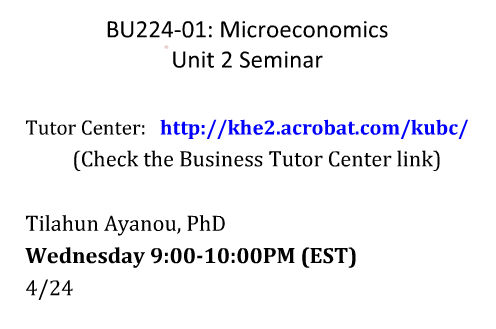 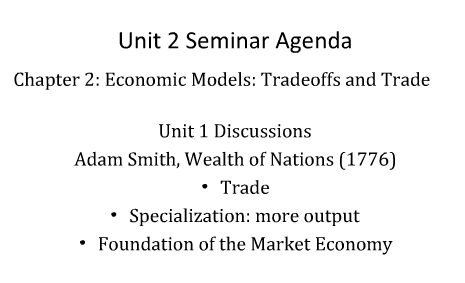 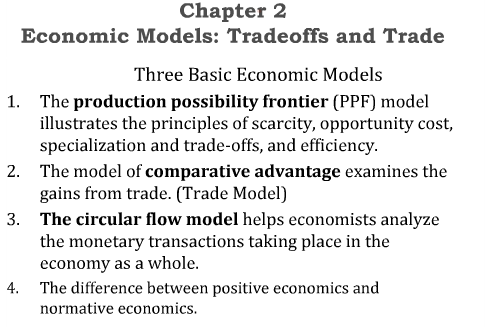 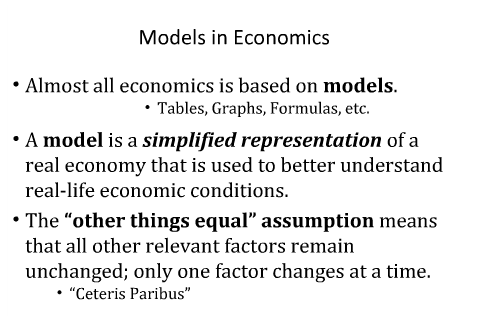 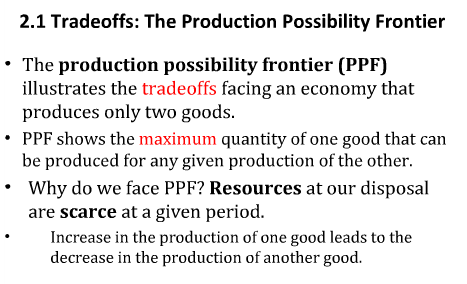 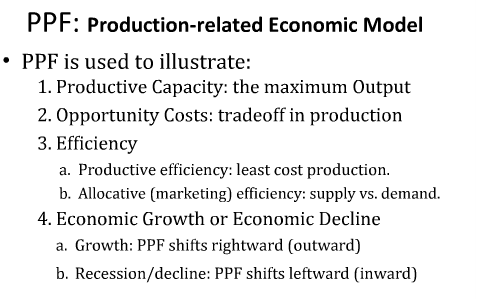 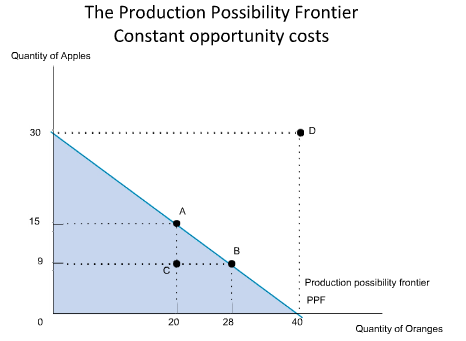 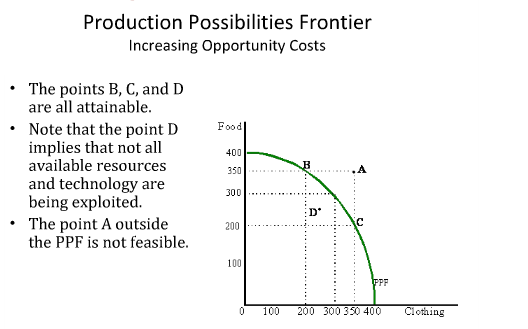 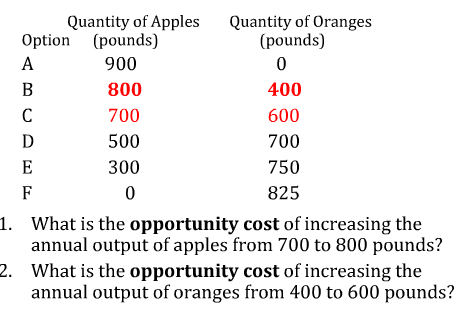 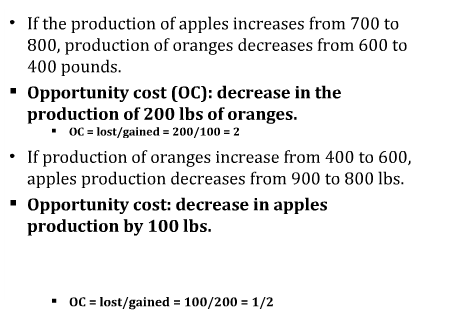 Decrease divided by quantity gained = 200/100 = 2



also called trade model

Tilahun Ayanou[21:46 ET]: trade based on lower OC

Tilahun Ayanou[21:47 ET]: problem: cheating in trade: unfair trade practice (currency manipulation: China vs USA)

Explains social gain






Tilahun Ayanou[21:54 ET]: cost labor is cheap in emerging markets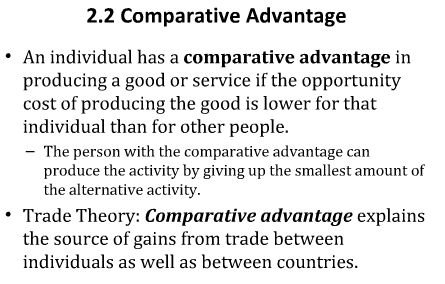 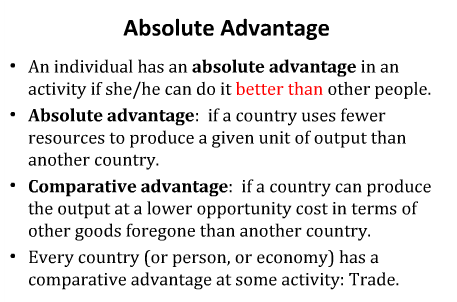 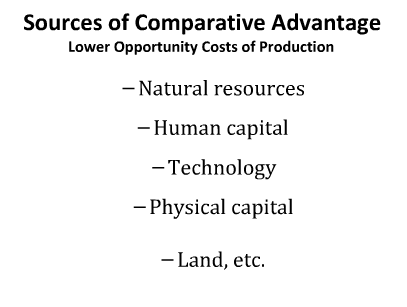 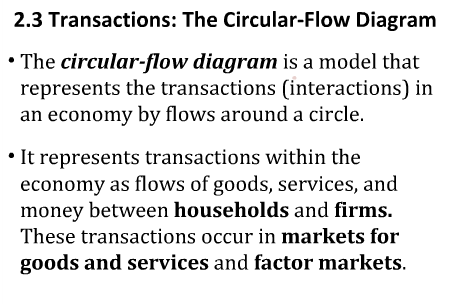 Anita Bhiro[21:54 ET]: China only allows

Tilahun Ayanou[21:55 ET]: negative trade balance with China



Tilahun Ayanou[21:56 ET]: capital flow is relate to trade balance




government may intervene with taxation




From Chapter 2

A model is a simplified representation of 
a real situation that is used to better understand
real-life situations.
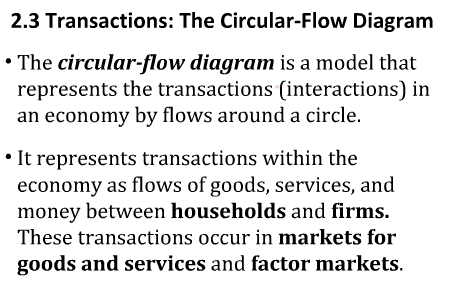 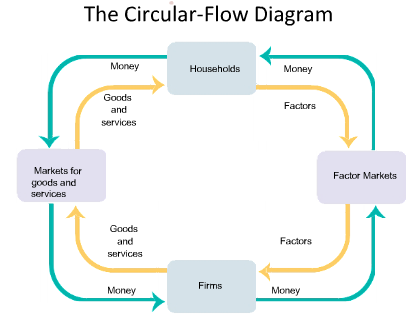 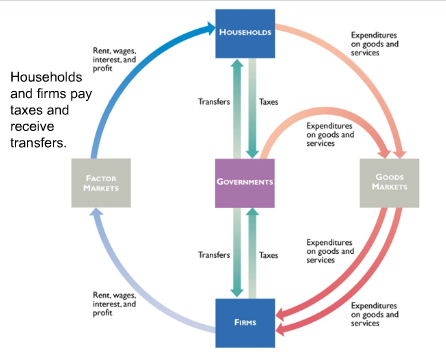 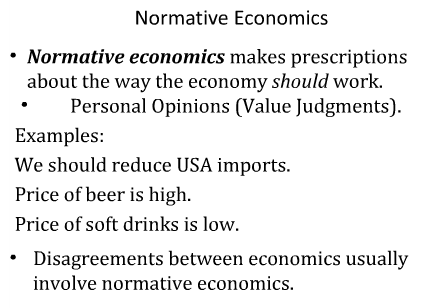 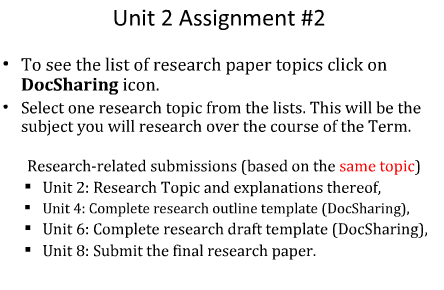 The other things equalassumption means that all otherrelevant factors remain unchanged.


The production possibilityfrontier illustrates the trade-offsfacing an economy that producesonly two goods. It shows themaximum quantity of one goodthat can be produced for any givenquantity produced of the other.

Factors of production areresources used to produce goodsand services.Technology is the technical meansfor producing goods and services.


A country has a comparativeadvantage in producing a goodor service if its opportunity cost ofproducing the good or service islower than other countries’. Likewise,an individual has a comparativeadvantage in producing a good orservice if his or her opportunity costof producing the good or service islower than for other people.



A country has an absoluteadvantage in producing a good orservice if the country can producemore output per worker than othercountries. Likewise, an individualhas an absolute advantage inproducing a good or service if heor she is better at producing it thanother people. Having an absoluteadvantage is not the same thing ashaving a comparative advantage.

Trade takes the form of barter whenpeople directly exchange goods orservices that they have for goods orservices that they want.The circular-flow diagramrepresents the transactions in aneconomy by flows around a circle.A household is a person or a groupof people that share their income.A firm is an organization thatproduces goods and services for sale.Firms sell goods and services thatthey produce to households inmarkets for goods and services.

Firms buy the resources they needto produce goods and services infactor markets.
An economy’s income distributionis the way in which total income isdivided among the owners of thevarious factors of production.

Most economic models are “thoughtexperiments” or simplified representationsof reality that rely on theother things equal assumption.
• The production possibility frontiermodel illustrates the concepts ofefficiency, opportunity cost, andeconomic growth.
• Every person and every country hasa comparative advantage in something,giving rise to gains from trade.Comparative advantage is often confusedwith absolute advantage.
• In the simplest economies peoplebarter rather than transact withmoney. The circular-flow diagramillustrates transactions within theeconomy as flows of goods andservices, factors of production, andmoney between households andfirms. These transactions occur inmarkets for goods and servicesand factor markets. Ultimately,factor markets determine the economy’sincome distribution.

Positive economics is the branchof economic analysis that describesthe way the economy actually works.Normative economics makesprescriptions about the way theeconomy should work.A forecast is a simple prediction ofthe future.

Positive economics—the focusof most economic research—isthe analysis of the way the worldworks, in which there are definiteright and wrong answers. If ofteninvolves making forecasts. Butin normative economics, whichmakes prescriptions about howthings ought to be, there are oftenno right answers and only valuejudgments.
• Economists do disagree—thoughnot as much as legend has it—fortwo main reasons. One, they maydisagree about which simplificationsto make in a model. Two,economists may disagree—likeeveryone else—about values.

1. Almost all economics is based on models, “thoughtexperiments” or simplified versions of reality, manyof which use mathematical tools such as graphs. Animportant assumption in economic models is theother things equal assumption, which allows analysisof the effect of a change in one factor by holding allother relevant factors unchanged.
2. One important economic model is the productionpossibility frontier. It illustrates opportunity cost(showing how much less of one good can be producedif more of the other good is produced); efficiency (aneconomy is efficient in production if it produces on theproduction possibility frontier and efficient in allocationif it produces the mix of goods and services thatpeople want to consume); and economic growth (anoutward shift of the production possibility frontier).There are two basic sources of growth: an increase infactors of production—resources such as land, labor,capital, and human capital, inputs that are not used upin production—and improved technology.
3. Another important model is comparative advantage,which explains the source of gains from trade betweenindividuals and countries. Everyone has a comparativeadvantage in something—some good or service inwhich that person has a lower opportunity cost thaneveryone else. But it is often confused with absoluteadvantage, an ability to produce a particular good orservice better than anyone else. This confusion leadssome to erroneously conclude that there are no gainsfrom trade between people or countries.
4. In the simplest economies people barter—trade goodsand services for one another—rather than trade themfor money, as in a modern economy. The circular flowdiagram represents transactions within theeconomy as flows of goods, services, and moneybetween households and firms. These transactionsoccur in markets for goods and services and factormarkets, markets for factors of production—land,labor, physical capital, and human capital. It is usefulin understanding how spending, production, employment,income, and growth are related in the economy.Ultimately, factor markets determine the economy’sincome distribution, how an economy’s total incomeis allocated to the owners of the factors of production.
5. Economists use economic models for both positiveeconomics, which describes how the economy works,and for normative economics, which prescribes howthe economy should work. Positive economics ofteninvolves making forecasts. Economists can determinecorrect answers for positive questions but typicallynot for normative questions, which involve value judgments.The exceptions are when policies designed toachieve a certain objective can be clearly ranked interms of efficiency.
6. There are two main reasons economists disagree. One,they may disagree about which simplifications to makein a model. Two, economists may disagree—like everyoneelse—about values.